«Какой оставишь в жизни след…» (Открытия и географические объекты, названные в честь Х. Колумба, А. Веспуччи, В. Атласова и В. Беринга).4. Условия участия в Марафоне. 4.1. В Марафоне принимают участие учащиеся 1-2 классов, 3-4 классов, 5-6 классов и 7-8 классов образовательных учреждений, обучающиеся творческих объединений, социально-реабилитационных центров города Астрахани и Астраханской области, а также других регионов.4.2. Сумма организационного взноса составляет 120 рублей с человека. СРОКИ ОПЛАТЫ:- 15-25 декабря 2020 года;- 11-15 января 2021 года.СПОСОБ ОПЛАТЫ:Оплата организационного взноса осуществляется на официальном сайте организации, в разделе «Оплата услуг» https://школьныйтехнопарк.рф/платежи/. В поле «Наименование услуги» выберите пункт «Участие в интеллектуальных мероприятиях». В появившемся выпадающем списке, выберите название конкурса «Эрудит». В графе «Фамилия Имя Отчество плательщика (полностью)» необходимо указать полные ФИО оплачивающего лица (в формате: Иванов Иван Иванович). В графе «E-mail» необходимо указать свою электронную почту, на которую будет направлен чек об оплате.Нажмите кнопку «Оплатить» и подтвердите корректность введенных данных, для перехода к готовой форме оплаты ПАО Сбербанк, где Вам остается ввести данные Вашей карты.После завершения оплаты, на указанный электронный адрес будет направлен кассовый чек, подтверждающий факт оплаты выбранной услуги.​​​​​ 4.3. Заявки, квитанции об оплате, бланки ответов, согласия на обработку персональных данных на участие в Марафоне просим направлять одним письмом на электронную почту: konkurscdntt@schooltech.ru с 15 декабря 2020 года по 15 января 2021 года.Наличие заявок в электронном виде и согласия на обработку персональных данных обязательно (Приложение № 1, 2). Формат присылаемых документов (отправляются в одном письме):заявка (в электронном виде формате Word),в заявке обязательно указать электронную почту, на которую будут высланы наградные документы,квитанция об оплате (jpeg, отсканированный документ, pdf файл), бланк ответов (jpeg, отсканированный документ, pdf файл), согласие на обработку персональных данных (jpeg, отсканированный документ, pdf файл).В теме письма указать «Эрудит. СОШ №__, класс____ ». Каждый файл должен быть подписан, например, «Иванов. СОШ № 99. Заявка»,  «Иванов. СОШ № 99. Согласие», «Иванов. СОШ № 99. Чек», «Иванов. СОШ № 99. Бланк ответов». Возможна подача коллективной заявки. При коллективной заявке допускается оплата одним чеком, а также сканирование отдельными файлами:- бланков ответов всех участников в одном документе;- согласий на обработку персональных данных всех участников в одном документе.4.4. Родителям (законным представителям) необходимо заполнить Согласие на обработку персональных данных несовершеннолетнего (Приложение № 2).5. Награждение победителей.Победители награждаются дипломами I, II и III степени, остальные получают Диплом участника. Наградные документы в электронном формате будут высланы на электронную почту, указанную в заявке не позднее 15 февраля 2021 года.  Педагоги, подготовившие 10 и более участников, награждаются благодарственными письмами (электронный формат).Координатор -  Дубовская Лариса Валерьевна, руководитель отдела «ЦДНТТ» (сот. 89033481891)Приложение № 1Заявки принимаются только в электронном варианте. ЗАЯВКА НА УЧАСТИЕ В МАРАФОНЕ «Эрудит - 2021»(файл в формате Microsoft Word !!!   на электронную почту   konkurscdntt@schooltech.ru)                                                                                                           Приложение № 2 Согласие законного представителя на обработку персональных данных несовершеннолетнегоЯ, ____________________________________________________________________________,(фамилия, имя, отчество родителя/законного представителя)являясь родителем/законным представителем несовершеннолетнего ребенка  ______________________________________________________________________________,(фамилия, имя, отчество ребенка полностью)с целью его участия в  межрегиональном интеллектуальном марафоне «Эрудит», оформления сопутствующей документации, даю свое согласие государственному автономному образовательному учреждению Астраханской области дополнительного образования «Региональный школьный технопарк» на обработку нижеперечисленных персональных данных: полное имя (фамилия, имя, отчество) ребенка (заявляемого участника), полное имя (фамилия, имя, отчество) родителя/законного представителя, направляющего заявку, адрес электронной почты для связи, номер телефона родителя, образовательное учреждение и класс, в которых обучается ребенок.Я согласен(на) с тем, что с вышеуказанными моими персональными данными и персональными данными ребенка будут совершаться действия (операции), предусмотренные статьей 9 Федерального закона №152-ФЗ от 27.07.2006г «О персональных данных» (в том числе включая сбор, систематизацию, накопление, хранение, уточнение (обновление, изменение), использование, распространение (в том числе передачу), обезличивание, блокирование, уничтожение путем смешанной (автоматизированной и неавтоматизированной) обработки, получение и передача, как по внутренней сети, так и по сетям общего пользования.Настоящим даю согласие руководству ГАОУ АО ДО «РШТ» на передачу вышеуказанных персональных данных оргкомитету интеллектуального марафона «Эрудит» в целях организации, проведения и подведения итогов.Данное согласие действует с момента его дачи до письменного отзыва согласия, но не ранее подведения итогов. Отзыв должен быть направлен в ГАОУ АО ДО «РШТ» в письменном виде.«_____» ___________ 20___года _______________ _______________________(дата)                                                  (подпись)               (расшифровка подписи)Данные об ученикеДанные об ученикеДанные об ученикеДанные об учителеДанные об учителеДанные об учителеДанные об учителеДанные об учителе№ п/пФамилия и ИмяОбразовательное учреждениеКлассФИО полностьюФИОФИООбразовательное учреждение ДолжностьЛичный телефон (сотовый)E-mail1Иванов ИльяМБОУ г. Астрахани «СОШ №  »2 «Б»Иванова Анна ВячеславовнаИванова А.В.Иванова А.В.МБОУ г. Астрахани «СОШ № »Учитель (указать предмет)обязательно обязательно 2Петров ВикторМБОУ г. Астрахани «СОШ № »2 «Б»Иванова Анна ВячеславовнаИванова А.В.Иванова А.В.МБОУ г. Астрахани «СОШ № »Учитель (указать предмет)обязательно обязательно 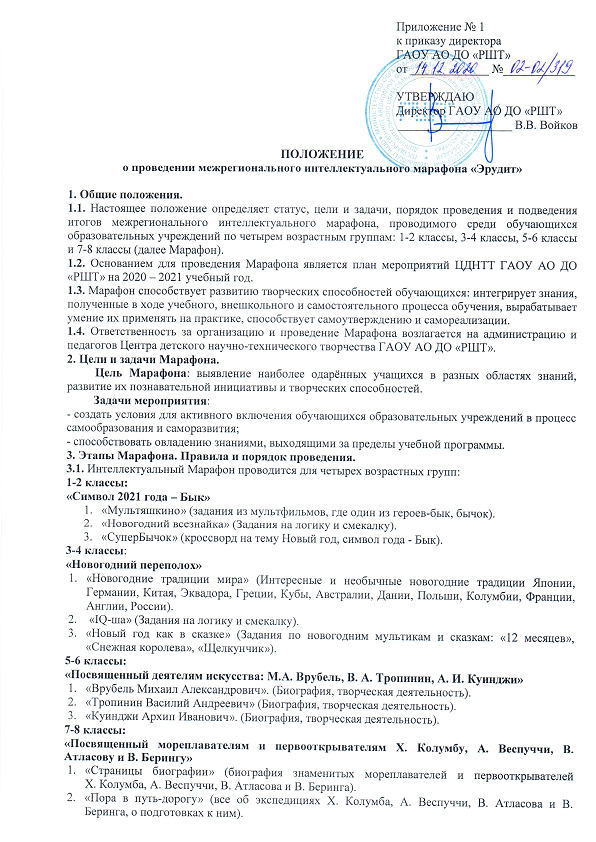 